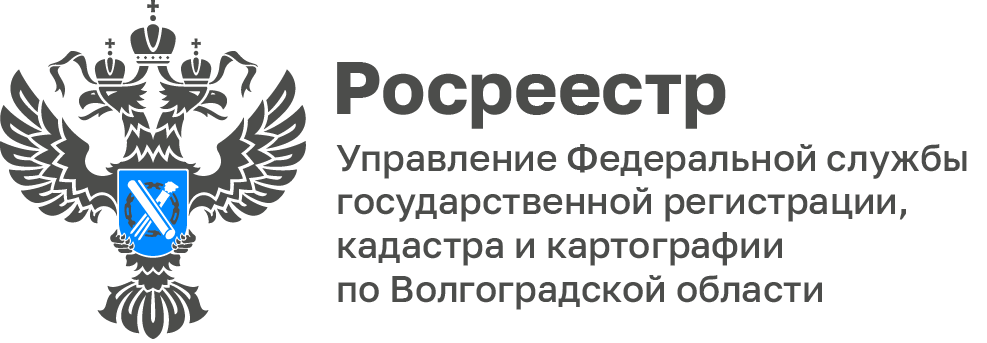 Росреестром актуализированы и утверждены XML-схемы, используемые для формирования межевого плана, технического плана и акта обследованияВ целях реализации положений п. 14 требований к подготовке межевого плана и составу содержащихся в нем сведений, утвержденных приказом Федеральной службы государственной регистрации, кадастра и картографии от 14.12.2021 № П/0592, пункта 23 требований к подготовке технического плана, установленных приказом Росреестра от 15.03.2022 № П/0082, п. 14 требований к подготовке акта обследования, утвержденных приказом Росреестра от 24.05.2021 № П/0217, актуализированы и утверждены следующие XML-схемы:XML-схема, используемая для формирования межевого плана в форме электронного документа (приказ Росреестра от 06.09.2023 № П/0348);XML-схема, используемая для формирования технического плана здания, сооружения, объекта незавершенного строительства, помещения, машино-места, единого недвижимого комплекса, в форме электронного документа (приказ Росреестра от 06.09.2023 № П/0347);XML-схема, используемая для формирования акта обследования, подтверждающего прекращение существования объекта недвижимости, в форме электронного документа (приказ Росреестра от 06.09.2023 № П/0346).Указанные XML-схемы размещены на официальном сайте Росреестра в разделе «Деятельность» (подраздел «Государственные услуги и функции», рубрика «Ведение ЕГРН», подрубрика «XML-схемы»): https://rosreestr.gov.ru/activity/okazanie-gosudarstvennykh-uslug/vedenie-egrn/xmlskhemy/.XML-схемы вступают в действие по истечении двух месяцев со дня размещения их на Сайте. Дата вступления в действие XML-схем – 08.11.2023.Заместитель руководителя Управления Росреестра по Волгоградской области Татьяна Штыряева отмечает, что установлен переходный период действия и использования новых и предыдущих версий XML-схем. Срок действия переходного периода до 01.01.2024.С уважением,Балановский Ян Олегович,Пресс-секретарь Управления Росреестра по Волгоградской областиMob: +7(987) 378-56-60E-mail: balanovsky.y@r34.rosreestr.ru